Anexo 3FICHA DE INSCRIPCIÓN  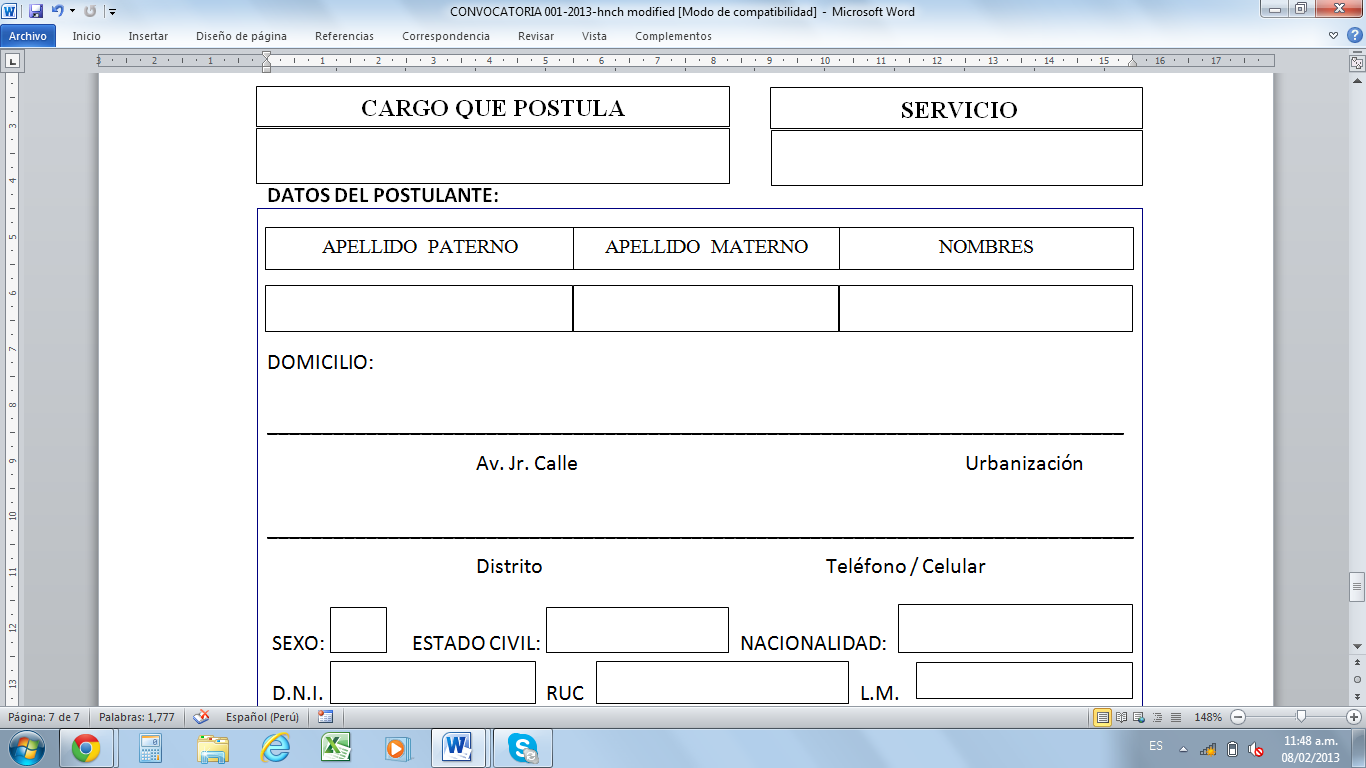 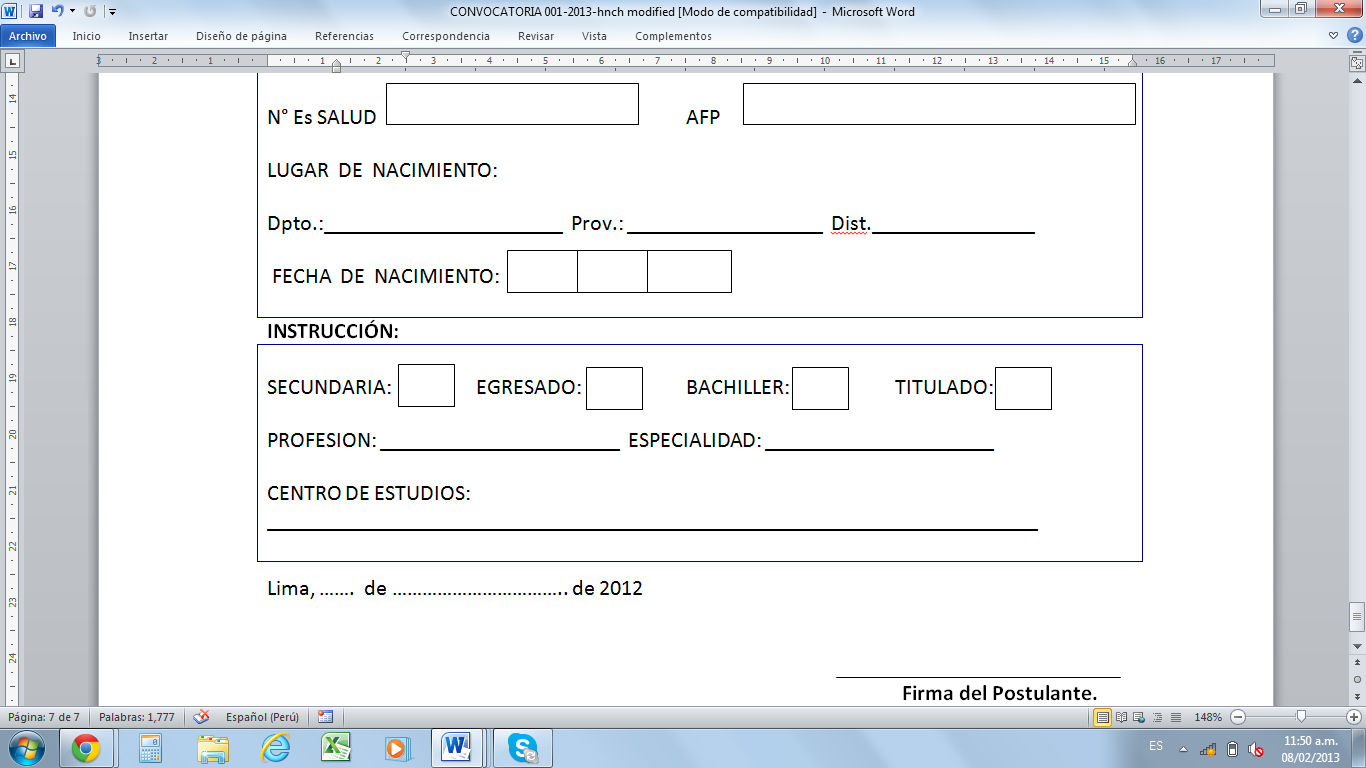 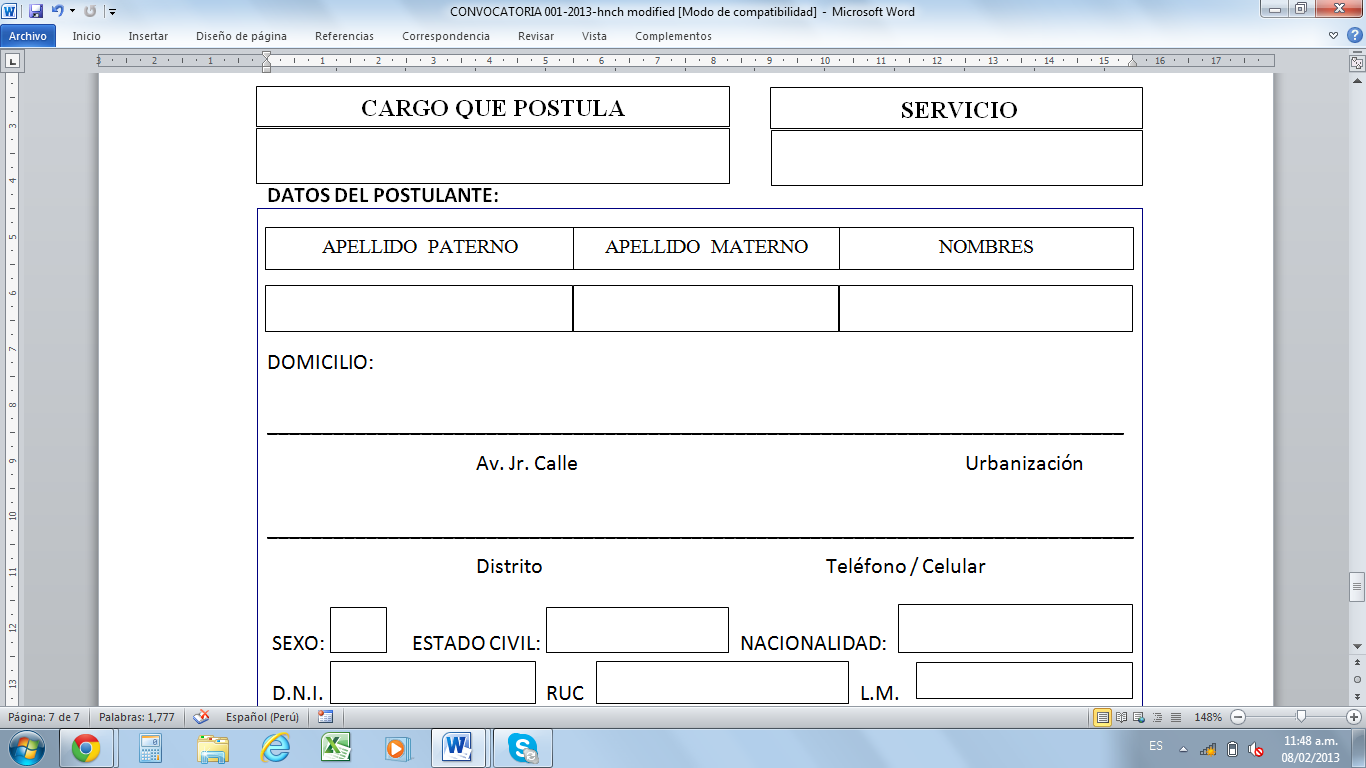 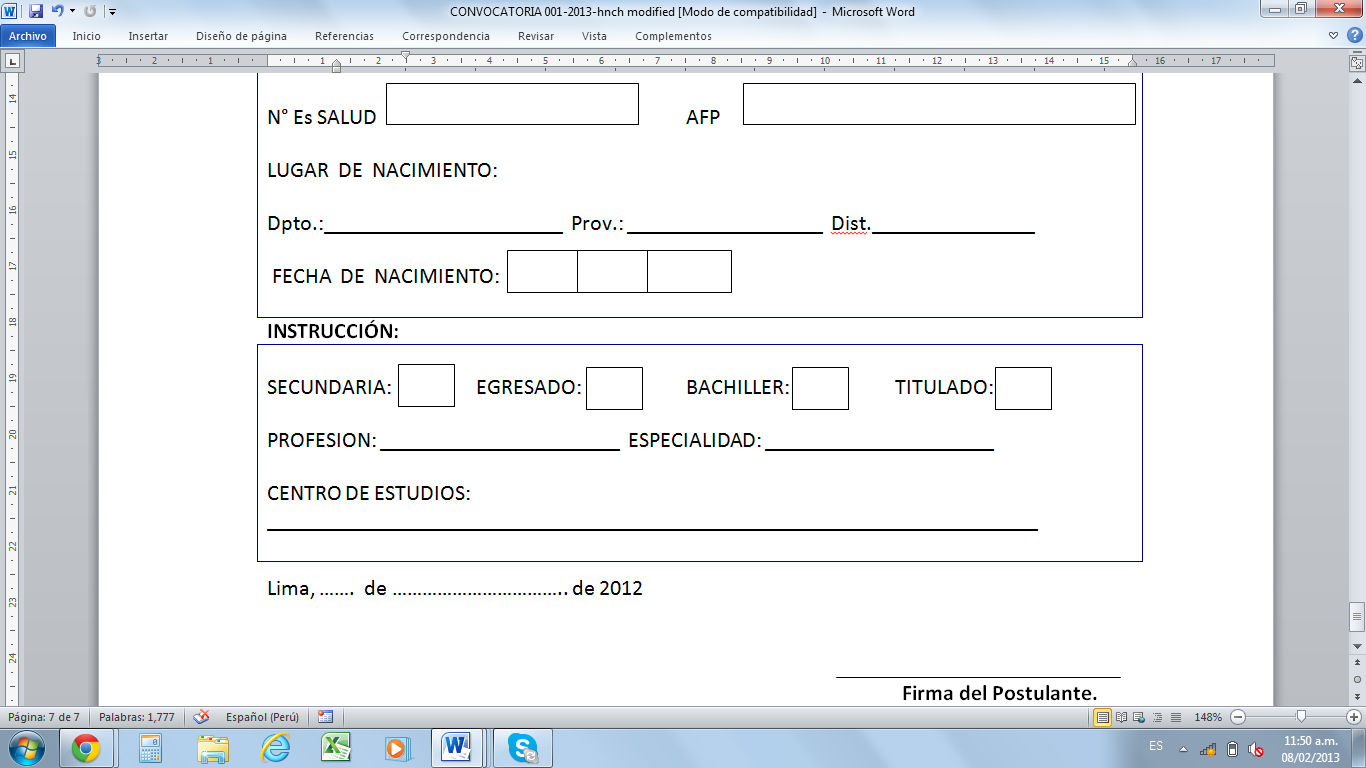 